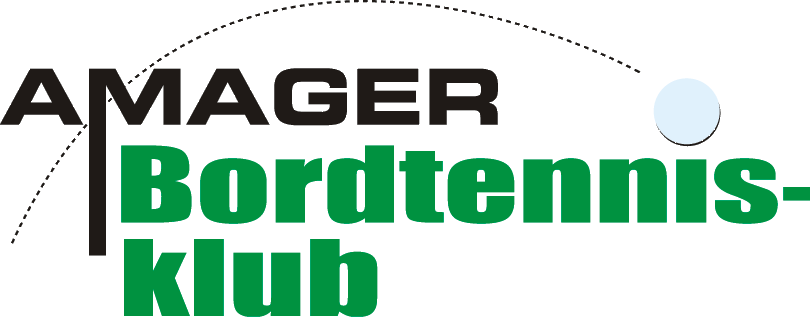 Referat bestyrelsesmødeDato: 24/2 kl. 18-20Fremmødte:Bestyrelsesmedlemmer: Stig, Michael, Jacob, Karsten, Ivan, Jesper, PernilleSuppleanter: Annette, FlemmingGodkendelse af referat fra sidst – referatet godkendtSket siden sidst Puslingeturnering er en realitet og afholdes 25. april.Politistævnet: Der kommer 65 personer fra 9-16  tirsdag den 31/3 til onsdag den 1. aprilMad: Jacob og Jesper snakker sammen.  Ivan og Karsten er på ud over. Salg af frokostmad samt øl og vand.SFO besøg – Gik godt. Vi laver måske et lignende projekt en anden gang.Artikel i Tårnbybladet – Michael og Pernille er interviewet til Tårnbybladet omkring fordelingen af medlemmer.Medlemstal og rekruttering af Tårnbyborgere.Det ser helt skævt ud især på seniorfronten, men den er også skæv på ungdomssiden.Derudover er vi ved at nå et max for hvor mange medlemmer vi reelt har plads til på holdene.Der vil blive oprettet venteliste på visse seniorhold og venteliste for nye ungdomsmedlemmer.Der kom mange andre forslag til hvordan vi kan forsøge at regulere fordelingen og der arbejdes videre med disse.Nyt fra udvalgene – UU: Sverigestur for ungdomsspillerne midt marts. Der deltager 15 spillere fra klubben.Sponsorudvalg: laver et oplæg til hvad vi kan tilbyde sponsorerØkonomi – Barsalg. Udskudt til næste møde hvor kassereren er medIndkomne forslag Bookning af hal: Jesper gør det inden den 1/3Frivillige – generel forespørgsel omkring frivillige rundt i bestyrelsen tyder ikke umiddelbart på at vi ikke kan få frivillige når vi beder om det. Der er rettet til i vores forældrefolder, så der nu står at det forventes at man som forælder til et barn i klubben hjælper til ved hjemmestævner og sociale arrangementer.Facebook og Instagram:  Fra vores facebookside postes fra hele stævner. Dvs. at hvis man er til et stævne og gerne vil poste noget på klubbens FB, så sørger man lige for at få billeder og kampresultater med fra alle.Begyndertræning for seniorer.Der oprettes endnu et begynderhold for seniorer.CVO – meget få tilmeldinger ind til videre, men der er også først tilmeldingsfrist i april. Lidt mere reklame for det på FB.Evt.Forslag til ny klubtrøje blev fremvist – ser lovende ud. Depot – deles op, så vi får vores eget lokale til borde, bander mm